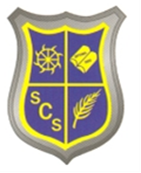 St Catherine’s Catholic Primary School NewsletterJune 2020Live, Love and Learn TogetherImportant dates for your diary:Coming up…YEAR 6- gentle reminder please ensure that all paperwork for YEAR 7 has been completed and returned to your child’s Secondary school by MONDAY 15th JUNE 2020.YEAR 4: Collection of violins.  All violins to be returned by 24th June 2020.School reports3rd July 2020School reports sent to parents.Message from Mrs Terrey.Dear parents and children, I hope this newsletter finds you all well and safe.  Our 5 learning pods are working well and the staff and children are following the stringent cleaning and social distancing guidance. All the learning pods are working hard and have settled into the routine of this new and different kind of school. I would ask that if your child has a place in a learning pod they attend consistently and daily unless they are unwell.  I have a waiting list of pupils who would like to attend but are not able to do so due to the pressure on places.Advice for Home Learning.I and the staff are aware that trying to support your child and their learning as we continue is challenging  The learning for pupils at home has been linked to the Local Area and nature to encourage families to be outside and enjoy the summer as much as possible. Please see the attached learning grid with lots of ideas for learning at home.  We are happy to print resources for you to collect from the main school office.• If you need help with learning, printing, or accessing the website please get in touch either by calling school or emailing Mrs Dickson or Mrs Lewendon. There are staff in school every day. We are here to offer support and if needed another person to talk to.Places in Learning Pods.Currently all the learning pods have no spaces for further pupils.  This is due to the 2 metre social distancing rule being applied within the classes.  It is not possible to add additional tables for pupils into classes and keep to the social distancing advice as it currently stands. Additionally all available staff are currently working in a learning pod.  It is my intention to open a further learning pod for a maximum of 10 pupils as soon as I am able to staff this.    This learning pod would be for pupils of keyworkers and Year 6 pupils only as these are the priority groups. If you believe you are in this category please email the school office to confirm your request for a place.  There are a limited number of places available and it may not be possible to accommodate all requests at St Catherine’s School.  There will be further information when this pod opens.  Outdoor LearningPlease can all parents of pupils in learning pods be aware that children are spending an increased amount of time learning outside.  There are daily PE/Games sessions and Forest school sessions.  This has been very positive for the children and staff.The school grounds and local area is known for ticks, please be vigilant in checking your child.  You may wish to consider clothing in the light of this- long trousers that can be tucked into socks long sleeves/long socks.   I am aware that given the weather this could be challenging we will be vigilant in school also.Learning at home.We are keen to hear about learning from those children not in school.  Please send in pictures or photos of work or activities so that we can share them on the website, learning pods and newsletter.  Children in our Learning pods will write the next newsletter….. Please stay safe and healthy, I and my staff will be praying for peace for you and your families.The Team at St Catherine’s Catholic Primary School.